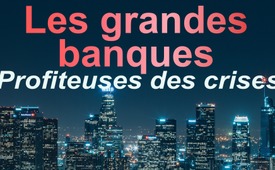 Les grandes banques profitent de la faim dans le monde et de la crise énergétique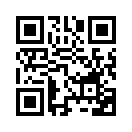 Les crises actuelles ont fait grimper les prix de l'énergie et des denrées alimentaires sur les marchés mondiaux des matières premières. Les conséquences pour les pauvres du monde entier sont catastrophiques ! Des millions de personnes vivent au seuil de la famine. En revanche, les acteurs de Wall Street, comme les banques par exemple, tirent un profit considérable de la crise. Des bénéfices record de plusieurs milliards de dollars leur sont promis.Les crises actuelles ont fait grimper les prix de l'énergie et des denrées alimentaires sur les marchés mondiaux des matières premières.
Cela a également aggravé la crise alimentaire mondiale. Pour les pauvres du monde entier – dont des millions vivent au seuil de la famine – les conséquences sont catastrophiques. L'Organisation des Nations unies pour l'alimentation et l'agriculture estime que jusqu'à 828 millions de personnes se couchent chaque jour en ayant faim. Le nombre de personnes touchées par l'insécurité alimentaire aiguë serait passé de 135 millions à 345 millions depuis 2019.
En revanche, les négociants en matières premières de Wall Street réalisent des bénéfices extraordinaires.
Cette année les 100 banques les plus importantes du monde en termes de chiffre d'affaires sont en passe de battre tous les records de bénéfices liés au négoce de matières premières.
Ces dernières devraient gagner 18 milliards de dollars américains en 2022 grâce au commerce des matières premières, selon les estimations de Bloomberg (à l’écran : grande agence de presse financière américaine) qui se base sur les chiffres de la société londonienne Vali Analytics (à l’écran : société de services financiers).
Ce serait la valeur la plus élevée dans les données des 14 dernières années et dépasserait le précédent record de 2009.
Salvatore De Rosa, chercheur au Centre d'études sur la durabilité de l'Université de Lund, a twitté :
« Avec la misère des gens, les capitalistes font du super profit. »
Les banques de Wall Street n'ont pas seulement profité de la hausse des prix des matières premières, elles ont activement contribué à l'alimenter. En juillet, Michael Greenberger, ancien directeur du département du commerce et des marchés de l'autorité américaine de surveillance des marchés à terme de marchandises, a déclaré :
« Nous sommes sur un marché où les spéculateurs font monter les prix. Il est trop facile de dire que la guerre en Ukraine a déséquilibré tous ces marchés, ou que les chaînes d'approvisionnement et les ports sont en panne, et qu'il y a une raison à ces hausses de prix. J'estime qu'au moins 10 à 25 % du prix des produits sont dus à des activités spéculatives déréglementées. »
Un exemple de plus montrant comment des profiteurs tirent des profits gigantesques de crises provoquées par l'homme avec en conséquence la souffrance et la mort de millions de personnes.
Par conséquent, ne devrait-on pas imposer d’urgence une interdiction mondiale des profits de crise ?de mfg.Sources:Uncut News
https://uncutnews.ch/grossbanken-verdienen-an-welthunger-und-energiekrisen/

Children’s Health Defense
https://childrenshealthdefense.org/defender/big-banks-global-hunger-energy-crises-cd/
Ticket:
SE-665
Common Dreams
https://www.commondreams.org/news/2022/09/09/wall-street-giants-set-smash-profit-records-global-hunger-energy-crisis

Bloomberg
https://www-bloomberg-com.translate.goog/news/articles/2022-09-09/wall-street-s-commodity-traders-on-track-to-break-profit-records?_x_tr_sl=en&_x_tr_tl=de&_x_tr_hl=de&_x_tr_pto=scCela pourrait aussi vous intéresser:---Kla.TV – Des nouvelles alternatives... libres – indépendantes – non censurées...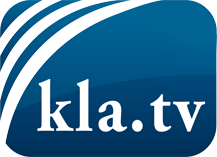 ce que les médias ne devraient pas dissimuler...peu entendu, du peuple pour le peuple...des informations régulières sur www.kla.tv/frÇa vaut la peine de rester avec nous! Vous pouvez vous abonner gratuitement à notre newsletter: www.kla.tv/abo-frAvis de sécurité:Les contre voix sont malheureusement de plus en plus censurées et réprimées. Tant que nous ne nous orientons pas en fonction des intérêts et des idéologies de la système presse, nous devons toujours nous attendre à ce que des prétextes soient recherchés pour bloquer ou supprimer Kla.TV.Alors mettez-vous dès aujourd’hui en réseau en dehors d’internet!
Cliquez ici: www.kla.tv/vernetzung&lang=frLicence:    Licence Creative Commons avec attribution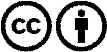 Il est permis de diffuser et d’utiliser notre matériel avec l’attribution! Toutefois, le matériel ne peut pas être utilisé hors contexte.
Cependant pour les institutions financées avec la redevance audio-visuelle, ceci n’est autorisé qu’avec notre accord. Des infractions peuvent entraîner des poursuites.